SLOVENŠČINA – 7. b 								 29. 5. 2020Rešitve nalog DZ str. 81/8-10 in str. 92-94/1-7: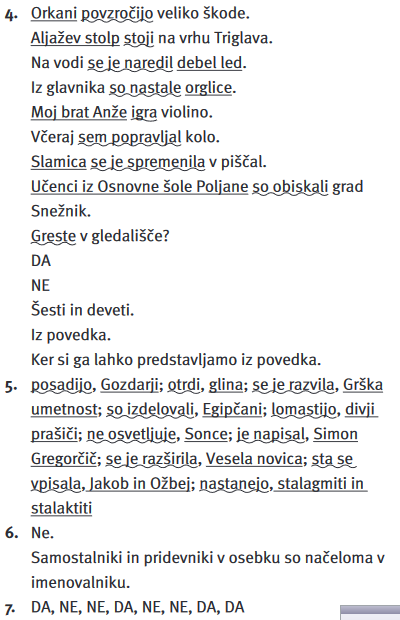 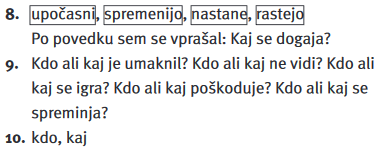 Pa smo že pri tretjem stavčnem členu, ki ga boš spoznal. To je PREDMET. 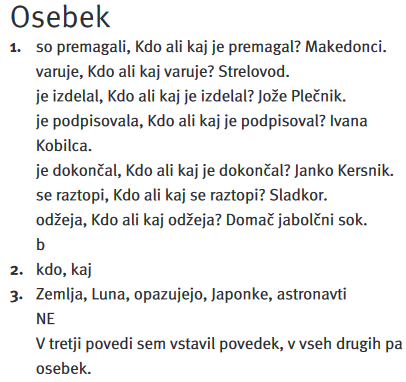 Najprej boš v DZ naredil naloge str. 81, 82/11, 12, nato naredi zapis v zvezek.Zapis v zvezek:PREDMETPredmet je tisti stavčni člen, ki nam odgovarja na  vprašanja:- koga ali česa - komu ali čemu- koga ali kaj			      + povedek - o kom ali o čem- s kom ali s čimKer se po predmetih sprašujemo z različnimi vprašalnicami za sklone (2—6. sklon), so predmeti v različnih sklonih.Predmet podčrtamo z dvema ravnima črtama _____ , pod njima pa zapišemo ime sklona.Npr.:  Mama je telefonirala Gregorju.       (Komu je telefonirala?)				           daj.V stavku je lahko več predmetov.Naredi še naloge na str. 100-104/1-7. Lepo bodi Učiteljica Sanda